Da VinciNom complet: Léonard DaVinci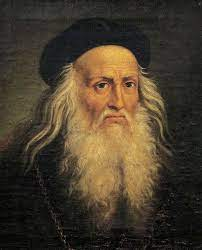 Nationalité: Italien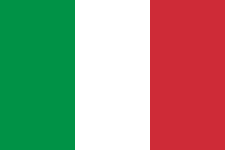 Période: 1452-1519Oeuvre: Joconde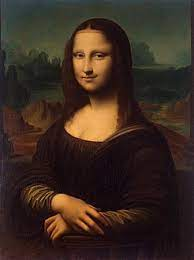 Marteau mécanique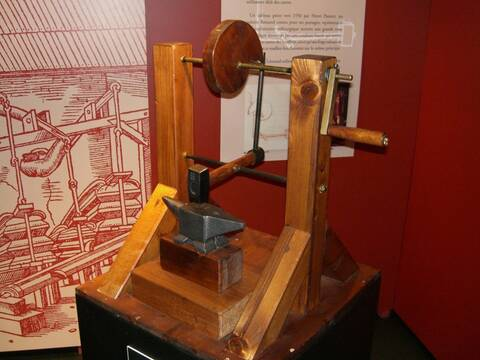 Pompe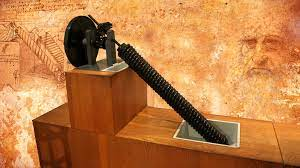 